4η ΠΡΟΣΚΛΗΣΗ ΣΥΓΚΛΗΣΗΣ ΟΙΚΟΝΟΜΙΚΗΣ ΕΠΙΤΡΟΠΗΣΚαλείστε να προσέλθετε σε τακτική συνεδρίαση της Οικονομικής Επιτροπής, που θα διεξαχθεί στο Δημοτικό Κατάστημα την 02η του μηνός Φεβρουαρίου έτους 2018, ημέρα Παρασκευή και ώρα 12:30 για την συζήτηση και λήψη αποφάσεων στα παρακάτω θέματα της ημερήσιας διάταξης, σύμφωνα με τις σχετικές διατάξεις του άρθρου 75 του Ν.3852/2010 (ΦΕΚ Α' 87) :1. Έγκριση δαπάνης για καταβολή οφειλόμενων έως 31/12/20172. Έγκριση ψήφισης πίστωσης και δέσμευσης ποσών3. Έγκριση δαπανών και διάθεση πιστώσεων για την πληρωμή ανειλημμένων υποχρεώσεων του TEBA4. Έγκριση δαπανών και διάθεση  πίστωσης  ποσού  500,00 ευρώ  για την προμήθεια σημαιών για τις ανάγκες των δημοτικών κτιρίων και των πλατειών του Δήμου Τρικκαίων5. Έγκριση δαπανών και διάθεση  πίστωσης  ποσού 450,00 ευρώ για την προμήθεια καρτών και πινακιδίων γραφείων νέων  αντιδημάρχων του Δήμου Τρικκαίων6. Εισήγηση για την έκδοση εντάλματος προπληρωμής στον τακτικό υπάλληλο του Δήμου Τρικκαίων, κ. Παππά Ευθύμιο  ποσού 1.560,00 € για πληρωμή εξόδων ΚΤΕΟ των οχημάτων του Δήμου Τρικκαίων7. Έγκριση δαπανών και διάθεση πίστωσης ποσού για την προμήθεια σάκων τσιμέντου, για τις ανάγκες της Δ/νσης Επιχειρησιακού Έργου προκειμένου να καλυφτούν οι υποχρεώσεις της Υπηρεσίας σε σκυρόδεμα για τσιμεντοστρώσεις, επιχρίσματα κ.τ.λ., για κατασκευή έργων που βρίσκονται στα όρια του Δήμου Τρικκαίων8. Έγκριση δαπανών και διάθεση πίστωσης ποσού για την προμήθεια πλακών πεζοδρομίου , για τις ανάγκες της Δ/νσης Επιχειρησιακού Έργου προκειμένου να γίνει αποκατάσταση  – συντήρηση των πεζοδρομίων και πεζοδρόμων που βρίσκονται σε κοινοχρήστους χώρους στα όρια του Δήμου Τρικκαίων9. Έγκριση δαπάνης για εκτός έδρας μετακίνηση υπαλλήλου του Δήμου10. Τριμηνιαία Έκθεση Εκτέλεσης Προϋπολογισμού Δήμου Τρικκαίων οικονομικού έτους 2017 - Δ’ Τρίμηνο11. Έγκριση Πρακτικών Ι και ΙΙ της Επιτροπής διενέργειας του αριθμ. 50131 ηλεκτρονικού διαγωνισμού  με τίτλο: «Προμήθεια πετρελαιοειδών του Δήμου Τρικκαίων και των νομικών του προσώπων, έτους  2018-2019» - ανάδειξη προσωρινών αναδόχων12. Τροποποίηση της αριθμ. 19/2018 απόφασης  Οικονομικής Επιτροπής περί έγκρισης δαπανών και διάθεση πιστώσεων για την πληρωμή ανειλημμένων υποχρεώσεων13. Έγκριση δαπάνης για την πληρωμή του 5ου λογαριασμού του έργου «Κατασκευή αθλητικού πάρκου Τ.Κ. Ριζώματος Δ. Τρικκαίων»14. Επικαιροποίηση της αριθμ. 941/2017 απόφασης της Ο.Ε. περί έγκρισης των εγγράφων σύμβασης και διακήρυξης ανοικτού διαγωνισμού μέσω του Εθνικού Συστήματος Ηλεκτρονικών Δημοσίων Συμβάσεων του έργου: «Διαμόρφωση περιπατητικής διαδρομής στο Νησάκι του Αγιαμονιώτη ποταμού»  συνολικού προ/σμου  250.000,00€15. Έγκριση δαπάνης και διάθεση πίστωσης του έργου «Διαμόρφωση περιπατητικής διαδρομής στο Νησάκι του Αγιαμονιώτη ποταμού»16. Έγκριση πρακτικού φανερής πλειοδοτικής δημοπρασίας για την εκμίσθωση του Δημοτικού καταστήματος-παλαιού κοινοτικού κατ/τος που βρίσκεται στην  Τ.Κ Φωτάδας, επιφάνειας 50,05 τ.μ.17. Έγκριση πρακτικού φανερής προφορικής και πλειοδοτικής δημοπρασίας για την πολυετή εκμίσθωση δημοτικής καλλιεργήσιμης έκτασης στην τοπική κοινότητα Διαλεκτού  που επιδέχεται  καλλιέργεια και  δενδροκομία18. Έγκριση των όρων εκμίσθωσης δημοτικών εκτάσεων και σχολικών αγροτεμαχίων που βρίσκονται στις Δημοτικές Ενότητες Καλλιδένδρου και Εστιαιώτιδας19. Παραίτηση από άσκηση αιτήσεως αναιρέσεως και αναστολής κατά της αριθμ. 217/2017 απόφασης του Μονομελούς Εφετείου Λάρισας20. Έγκριση της αριθμ. 37/2018 απόφασης Δημάρχου Τρικκαίων  περί παροχής εντολής και Πληρεξουσιότητας σε εξωτερικό δικηγόρο21. Έγκριση των  αριθμ. 32/2018 και 48/2018 αποφάσεων Δημάρχου Τρικκαίων περί παροχής εντολής και Πληρεξουσιότητας σε εξωτερικό δικηγόρο22. Λήψη σχετικής απόφασης για νομική εκπροσώπηση υπαλλήλου του Δήμου ΤρικκαίωνΠίνακας Αποδεκτών	ΚΟΙΝΟΠΟΙΗΣΗ	ΤΑΚΤΙΚΑ ΜΕΛΗ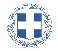 ΕΛΛΗΝΙΚΗ ΔΗΜΟΚΡΑΤΙΑ
ΝΟΜΟΣ ΤΡΙΚΑΛΩΝΔΗΜΟΣ ΤΡΙΚΚΑΙΩΝΔ/ΝΣΗ ΔΙΟΙΚΗΤΙΚΩΝ ΥΠΗΡΕΣΙΩΝΤΜΗΜΑ ΔΙΟΙΚΗΤΙΚΗΣ ΜΕΡΙΜΝΑΣΓραμματεία Οικονομικής ΕπιτροπήςΤρίκαλα, 26 Ιανουαρίου 2018
Αριθ. Πρωτ. : 2595ΠΡΟΣ :  1.Τα μέλη της ΟικονομικήςΕπιτροπής (Πίνακας Αποδεκτών)(σε περίπτωση κωλύματος παρακαλείσθε να ενημερώσετε τον αναπληρωτή σας).κ. Παπαχρήστος Χαράλαμπος Πρόεδρος Τ.Κ. Δενδροχωρίουκ. Σταμούλης Δημήτριος Πρόεδρος Τ.Κ. Βαλτινούκ. Μπακάσης Ιωάννης Πρόεδρος Τ.Κ. Κάτω Ελάτηςκ. Ντινόπουλος Βασίλειος Πρόεδρος Τ.Κ. Μεγαλοχωρίουκ. Κυριάκος Στέργιος Πρόεδρος Τ.Κ. Φωτάδαςκ. Καρυδοπούλου-Παπαχρήστου Μαρία Πρόεδρος Τ.Κ. ΧρυσαυγήςΗ Πρόεδρος της Οικονομικής ΕπιτροπήςΕλένη Αυγέρου - ΚογιάννηΑντιδήμαρχοςΑυγέρου - Κογιάννη ΕλένηΣτουρνάρας ΓεώργιοςΠαζαΐτης ΔημήτριοςΑλεστά ΣοφίαΛεβέντη-Καρά ΕυθυμίαΚωτούλας ΙωάννηςΡόμπας ΧριστόφοροςΓκουγκουστάμος ΖήσηςΚαΐκης ΓεώργιοςΔήμαρχος & μέλη Εκτελεστικής ΕπιτροπήςΓενικός Γραμματέας  Δ.ΤρικκαίωνΑναπληρωματικά μέλη Ο.Ε. 